ОБЩЕСТВО ОФТАЛЬМОЛОГОВ ТЮРКОЯЗЫЧНЫХ СТРАН ( ООТС )TurkIsh RepublIcs Ophthalmology SocIety ( TROS )*  Если Вас нет в списке членов ООТС, заполните эту регистрационную форму / If you do not have a member named in the list of TCOD fill out this form * Пожалуйста, напишите ваше имя и фамилию, как написано в загран.  паспорте паспорте / Please write your name and surname, as it is written on your passport.*Не указывайте электронную почту учреждения, где вы работаете, как личную / E-mail address of the institution's work, such as your personal address, do not report * Не указывайте электронную почту другого человека как личную / E-mail address belongs to another individual as your address, do not report   Дата Регистрации / Application Date : ПОЯСНЕНИЯ / EXPLANATIONSПожалуйста отправте регистрационную форму на все 4 адреса электронной почты одномоментно.                                                      Please sent ашддув registration form to 4 E-mail address at the same time   Для стран,  Азии и Австралии /For countries in the Asia-Australia;sunayduman@yahoo.com , tcodsekreterlik@gmail.com , zyalniz@yahoo.com ,  emines.us@yandex.ruДля европейских, афро-американских стран / For countries in the Europe-Africa-America;sunayduman@yahoo.com , tcodsekreterlik@gmail.com , zyalniz@yahoo.com, nilufar.cogay@gmx.de Мы проинформируем вас о номере  членства / membership number will be sent to youГенеральный секретариат ООТС -Анкара-ТурцияTROS- General Center-Ankara-TurkeyДля офтальмологов и ассистентов тюркского происхождения,проживаюших в независимых тюрка язычных странах и федерациях.For ophthalmologists and assistants who belong to Turkic nation and live in independent Turkic countries and federations.TROS-OOTC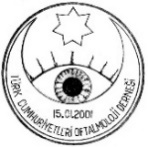 TROS-Other CountrIes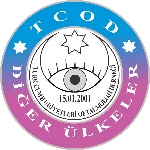 РЕГИСТРАЦИОННАЯ ФОРМА ДЛЯ ПОЧЕТНЫХ ЧЛЕНОВ ИЗ ДРУГИХ СТРАНOther CountrIes, COMPLİMENTARYMember Registration Form ЛИЧНЫЕ ДАННЫЕ / IDENTITY INFORMATION ЛИЧНЫЕ ДАННЫЕ / IDENTITY INFORMATION ЛИЧНЫЕ ДАННЫЕ / IDENTITY INFORMATION ЛИЧНЫЕ ДАННЫЕ / IDENTITY INFORMATION ЛИЧНЫЕ ДАННЫЕ / IDENTITY INFORMATION ЛИЧНЫЕ ДАННЫЕ / IDENTITY INFORMATION ЛИЧНЫЕ ДАННЫЕ / IDENTITY INFORMATIONВр.-офтальмолог/MD SpecialistИмя Фамилия/Name – SurnameИмя Фамилия/Name – SurnameИмя Фамилия/Name – SurnameИмя Фамилия/Name – SurnameИмя отца/Father’s nameИмя матери/Mother’s nameДата рождения/Date of birthМесто рождения/Place of birthМесто рождения/Place of birthЖенщина / МужчинаFemale / MaleЖенщина / МужчинаFemale / MaleГражданство – СтранаNational Status – CountryГражданство – СтранаNational Status – CountryКОНТАКТНЫЕ ДАННЫЕ, Contact-Communication information,  (Просьба, указать телефоные номера в Международном формате)КОНТАКТНЫЕ ДАННЫЕ, Contact-Communication information,  (Просьба, указать телефоные номера в Международном формате)КОНТАКТНЫЕ ДАННЫЕ, Contact-Communication information,  (Просьба, указать телефоные номера в Международном формате)КОНТАКТНЫЕ ДАННЫЕ, Contact-Communication information,  (Просьба, указать телефоные номера в Международном формате)КОНТАКТНЫЕ ДАННЫЕ, Contact-Communication information,  (Просьба, указать телефоные номера в Международном формате)КОНТАКТНЫЕ ДАННЫЕ, Contact-Communication information,  (Просьба, указать телефоные номера в Международном формате)КОНТАКТНЫЕ ДАННЫЕ, Contact-Communication information,  (Просьба, указать телефоные номера в Международном формате)Номер мобильного телефонаGSM ( Mobil tel ) noАдрес электронной почты – 1E-Mail address – 1Адрес электронной почты – 1E-Mail address – 1Адрес электронной почты – 1E-Mail address – 1Адрес электр. почты – 2E-Mail address – 2 Адрес электр. почты – 2E-Mail address – 2 Адрес электр. почты – 2E-Mail address – 2   Facebook адрес/Facebook account                               Facebook адрес/Facebook account                             https://www.facebook.com/.............https://www.facebook.com/.............https://www.facebook.com/.............https://www.facebook.com/.............https://www.facebook.com/.............Место работы/The agency missionМесто работы/The agency missionИмя и фамилия члена ООТС, который потвердит что вы офтальмолог/ Name and surname of TROS member, who could approve that your are an ophthalmologistИмя и фамилия члена ООТС, который потвердит что вы офтальмолог/ Name and surname of TROS member, who could approve that your are an ophthalmologistИмя и фамилия члена ООТС, который потвердит что вы офтальмолог/ Name and surname of TROS member, who could approve that your are an ophthalmologistИмя и фамилия члена ООТС, который потвердит что вы офтальмолог/ Name and surname of TROS member, who could approve that your are an ophthalmologistИмя и фамилия члена ООТС, который потвердит что вы офтальмолог/ Name and surname of TROS member, who could approve that your are an ophthalmologistИмя и фамилия члена ООТС, который потвердит что вы офтальмолог/ Name and surname of TROS member, who could approve that your are an ophthalmologistИмя и фамилия члена ООТС, который потвердит что вы офтальмолог/ Name and surname of TROS member, who could approve that your are an ophthalmologist